Проект "Арктика и Антарктика" подготовительная группа  Актуальность.         В период дошкольного детства происходит становление человеческой личности, формирование начал экологической культуры. Поэтому очень важно формировать у детей интерес к живой природе, воспитывать любовь к ней, научить беречь окружающий мир. Задача взрослых - воспитывать интерес у детей к диким животным разных климатических зон, желание узнавать новые факты их жизни. Дать детям элементарные знания об их образе жизни.С целью развития у детей познавательного интереса к жизни людей и  животных Севера  был разработан и реализован проект  «Арктика и Антарктика».          Проблема: недостаточные представления детей о жизни людей и животных Севера.          Цель: Расширять и обобщать представления детей о жизни животных в Арктике и Антарктике (особенности внешнего вида, место обитания, пища) через организацию познавательной, исследовательской и продуктивной деятельности.Продолжительность проекта: краткосрочный  (1 неделя) .Тип проекта: информационно – практико - ориентированный          Задачи проекта:развивающие:познакомить с климатическими условиями Арктики и Антарктики;с животным миром полярных районов;развивать любознательность, внимание, память, воображение, творчество;обучающие:закреплять умение создавать коллективную работу по заданной теме;закреплять навыки лепки, вырезывания, конструирования и рисования;воспитывающие:воспитывать любовь к природе, интерес и стремление изучать природу;формировать понимание, что для сохранения природы ее нужно беречь.         Участники проекта: дети  подготовительной группы, педагоги.Планируемые результаты: на основе полученных знаний дети будут иметь представление:о материках Арктика и Антарктика;о животном мире Севера, будут определять их по внешнему виду;будут знать о способах выживания в условиях вечной мерзлоты;познакомятся с жизнью, одеждой, промыслами народов СевераПродукт проектной деятельности.Выставка детского творчестваИзготовление макета «Арктика и Антарктика»Этапы проекта.1 этап. Подготовительный.Обсуждение темы проектаПодбор материалов для реализации проекта.Изготовление дидактических игр.Работа с методическим материалом, литературой по данной теме2 этап. Выполнение проекта.Подбор иллюстраций районов Севера и животного мира.Оформление творческих работ детей по проектуСистематизация занятий.3 этап. Результаты.Презентация проекта в форме выставки для родителейПодведение итогов и анализ работы.Реализация проекта:Дидактические игры:  «Угадай, кто это? » , «Четвертый лишний» , «Кто чем питается? », «Найди отличия»Подвижные игры: «Северный полюс», «Оленьи упряжки», «Море волнуется раз! ».Сюжетно-ролевые игры «В зоопарке», «Моряки», «Путешественники»Настольно-печатные игры: Лото «Животные Севера»,  «У кого какое жилище», «Животные и их детеныши»Продуктивная деятельностьРисование «Белый медведь», «Моржи», «Пингвины»Конструирование из бумаги «Пингвины», «Тюлени»Лепка «Животные Арктики и Антарктики»Создание макета «Удивительные животные Антарктики »Чтение художественной литературы: Г. Снегирев «Про пингвинов», Ю. Яковлев «Умка», юкагирская сказка «Отчего у белого медведя нос черный», сказка «Айога», «Мы живем на Камчатке»  и др.Отгадывание загадок о животных.Исследовательская деятельность: Почему животные Севера не мерзнут после купания в морской воде? «Что легче: снег – вода – лед?»Занятия: «От Арктики до Антарктики», «Животные Севера», «Медвежонок Умка ищет маму», «Пингвиний пляж», «Знакомство с жизнью народов Севера», «Почему белые медведи не живут в лесу?»Презентации : «Жизнь и быт народов Севера», «Животные Севера».Просмотр видеофильмов о животных Арктики и Антарктики.БезопасностьЧтение, беседы, рассматривание иллюстраций на тему «Опасные ситуации зимой» (опасность обморожения в морозную погоду, гололед, прикосновение к металлическим предметам) .Беседы: «Если скользко на дороге», «Замерзшая речка совсем не каток», «Как одеваются полярники, чтобы не замерзнуть в суровых условиях крайнего Севера», «Одежда людей живущих на Севере»Создание условий для самостоятельной деятельностиКнижный уголок: книги для чтения и рассматривания, энциклопедии «Животные»  и т. п.Уголок для сюжетно- ролевых игр: создание предметно - развивающей среды к сюжетно-ролевым играм «Путешественники », «Моряки», «Зоопарк».Уголок природы: календарь наблюдений за погодой, иллюстрации и фотографии с изображением природы Севера, северное сияние, животный и растительный мир.Зона развивающих, интеллектуальных и дидактических игр: «Сложи узор», «Танграм», «Геоконт» (со схемами)Центр продуктивных видов деятельности: подборка открыток, иллюстраций, фотографий; картины «Дети Севера», «Северные олени», «Белые медведи»; раскраски, трафареты на тему «Север», «Животные Севера»; материал для самостоятельной деятельности детей: краски, гуашь, восковые мелки, цветная бумага, пластилин.Центр строительно – конструктивных игр: фотографии, иллюстрации (дома, здания, иглу, чум, чертежи; крупный и мелкий деревянный конструктор, конструктор «Лего».Центр театрализованных игр: набор игрушек для обыгрывания художественных произведенийРезультат:Проект способствовал повышению познавательного интереса и мотивации детей к исследованию окружающего мира, способствовал развитию наблюдательности, внимательного и бережного отношения к окружающей природе. Проектная деятельность, как форма совместной деятельности взрослых и детей, позволила повысить активность родителей в образовательном процессе, повысить их педагогическую грамотность в вопросах экологического образования детей.Дети узнали:о материках Арктика и Антарктика,  где они находитсяоткуда произошло  название материковимеют представления о растительном и животном мире Арктики и Антарктикизнают о способах выживания животных в условиях вечной мерзлоты                                             о климатических особенностях и характерных природных явленияхо профессиях и деятельности людей, временно проживающих на этих материках, о значимости их труда для нашей страны.                                       Список используемой литературы:1. Программа "От рождения до школы" Под редакцией Н. Е. Вераксы,Т. С. Комаровой,М. А. Васильевой - М.: МОЗАИКА-СИНТЕЗ, 20142. Алёшина, Н.В. "Ознакомление дошкольников с окружающим и социальной действительностью." Старшая группа . – М.: ООО «Элизе Трэйдинг», 20023. Борисенко М. Г. "Животные холодных стран" - СПб. : Издательство" Паритет" , 2006 .4.Зеленова Н.Г., Осипова Л.Е. "Мы живем в России." Гражданско-патриотическое воспитание дошкольников. (Подготовительная группа.) — М.: «Издательство Скрипторий 2003», 2008. 5. Мулько, И.Ф. Социально-нравственное воспитание детей 5-7 лет: Методическое пособие/ – М.:  ТЦ Сфера, 2006.6. С. Н. Николаева. «Юный эколог. Система работы в подготовительной к школе группе детского сада.
Для работы с детьми 6-7 лет,М.: - Мозаика- синтез; ; 2010.7. Шорыгина Т.А. "Беседы о русском Севере" методические рекомендации, – М.:  ТЦ Сфера, 2010.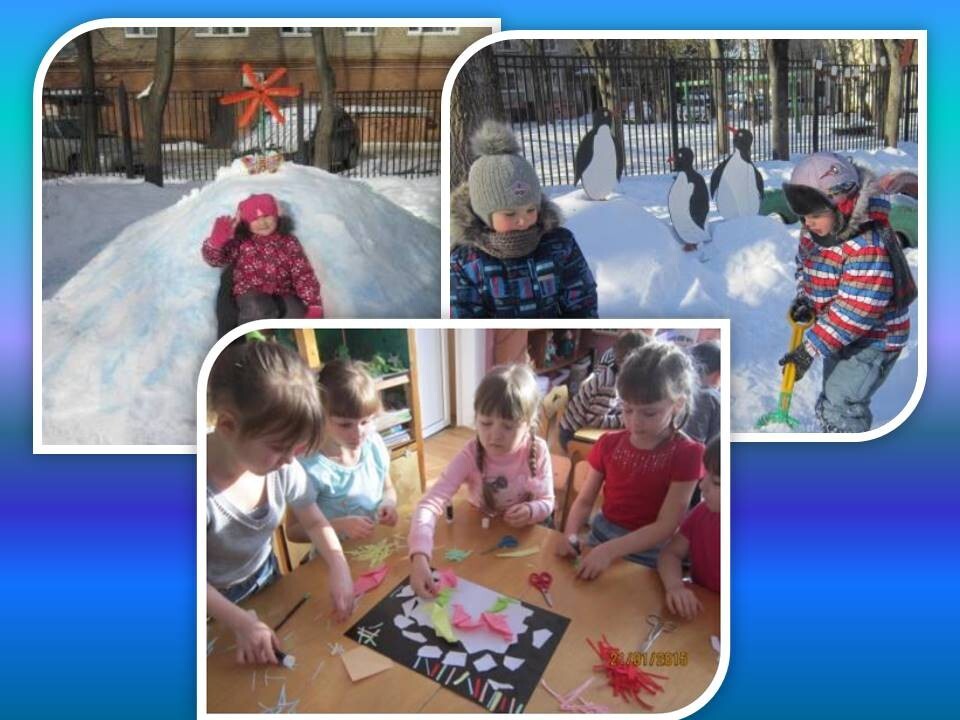 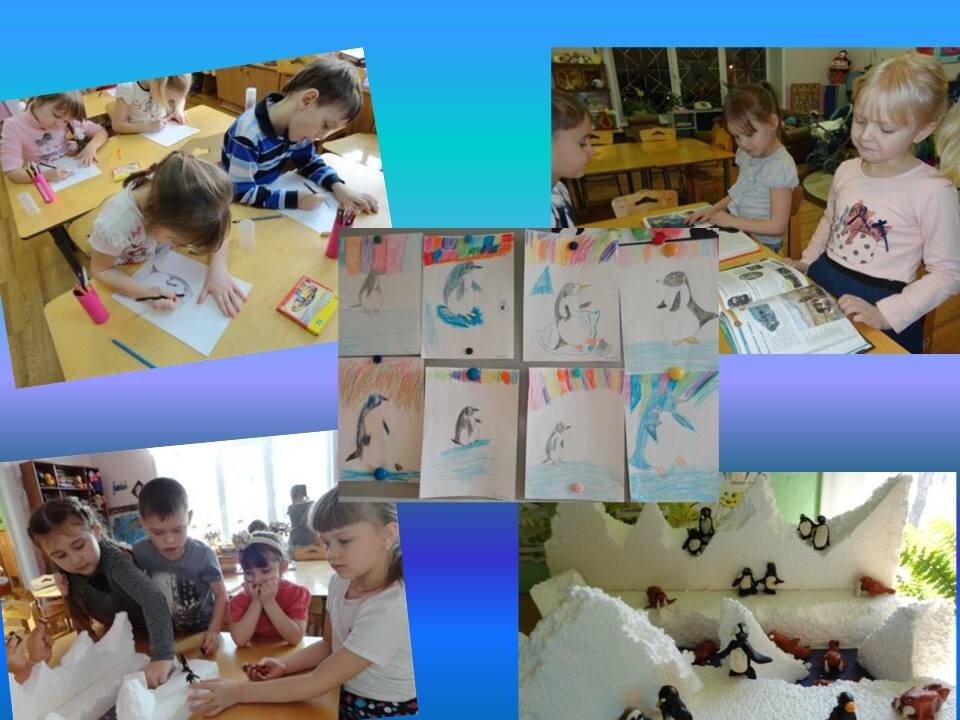 